Supplementary MaterialsSupplementary Figure 1 Construction of protein–protein interaction(PPI) network of differentially expressed genes (DEGs).Supplementary Figure 2. Construction of protein–protein interaction(PPI) network of genes included in blue module. Supplementary Figure 3. Construction of protein–protein interaction(PPI) network of genes included in brown module. Supplementary Figure 4. Construction of protein–protein interaction(PPI) network of genes included in yellow module. Supplementary Table S1. Top 100 upregulated and 100 downregulated genes altly expressed in tubulointerstitial of CKD patientsSupplementary Table S2. Gene Ontology(GO) and pathway term of differentially expressed genes significantly enriched (FDR < 0.05).Supplementary Table S3. Gene ontology(GO) biological process(BP) term of genes in each moduleSupplementary Table S4. KEGG pathway term of genes in each moduleSupplementary Table S5. A complete list of hub genes in each module constructed by weighted gene correlation network analysis (WGCNA) Supplementary Table S6. The expression levels and clinical significance of PLG in chronic kidney diseases(CKD) Supplementary Table S7. The expression levels and clinical significance of ITGB2 in chronic kidney diseases(CKD)Supplementary Table S8. The expression levels and clinical significance of CTSS in chronic kidney diseases(CKD)Supplementary Table S9. The expression levels and clinical significance of CCL5 in chronic kidney diseases(CKD)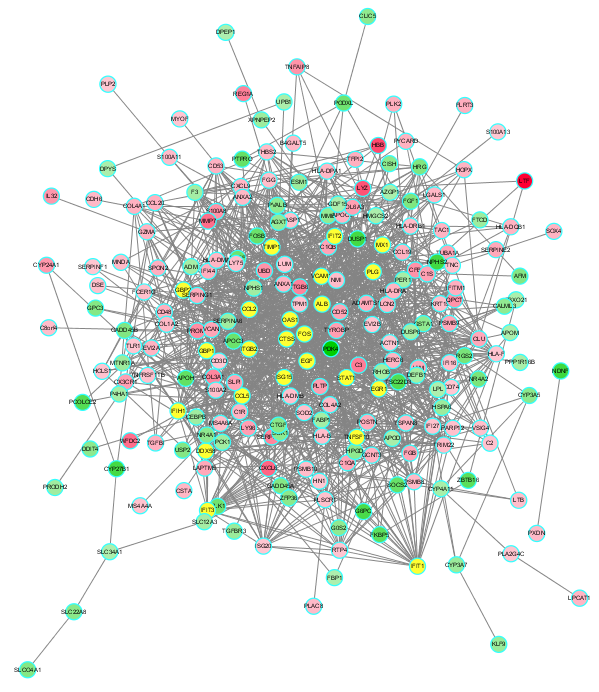 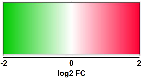 Supplementary Figure 1 Construction of protein–protein interaction(PPI) network of differentially expressed genes (DEGs). the yellow nodes denote the top 10% genes with the highest degree. the other colours represent the log2fold chang value of each gene.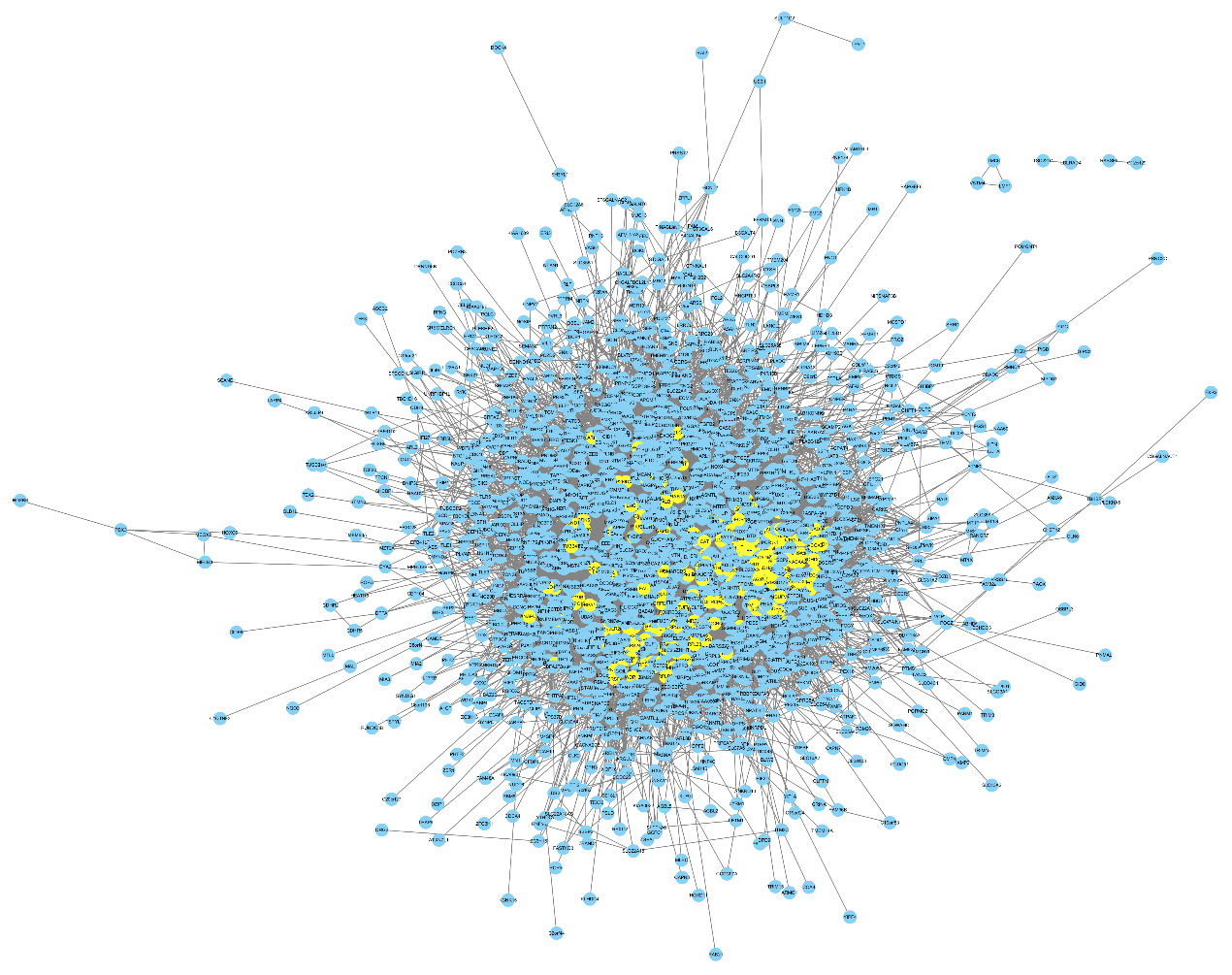 Supplementary Figure 2 Construction of protein–protein interaction(PPI) network of genes included in blue module. the yellow nodes denote the top 10% genes with the highest degree.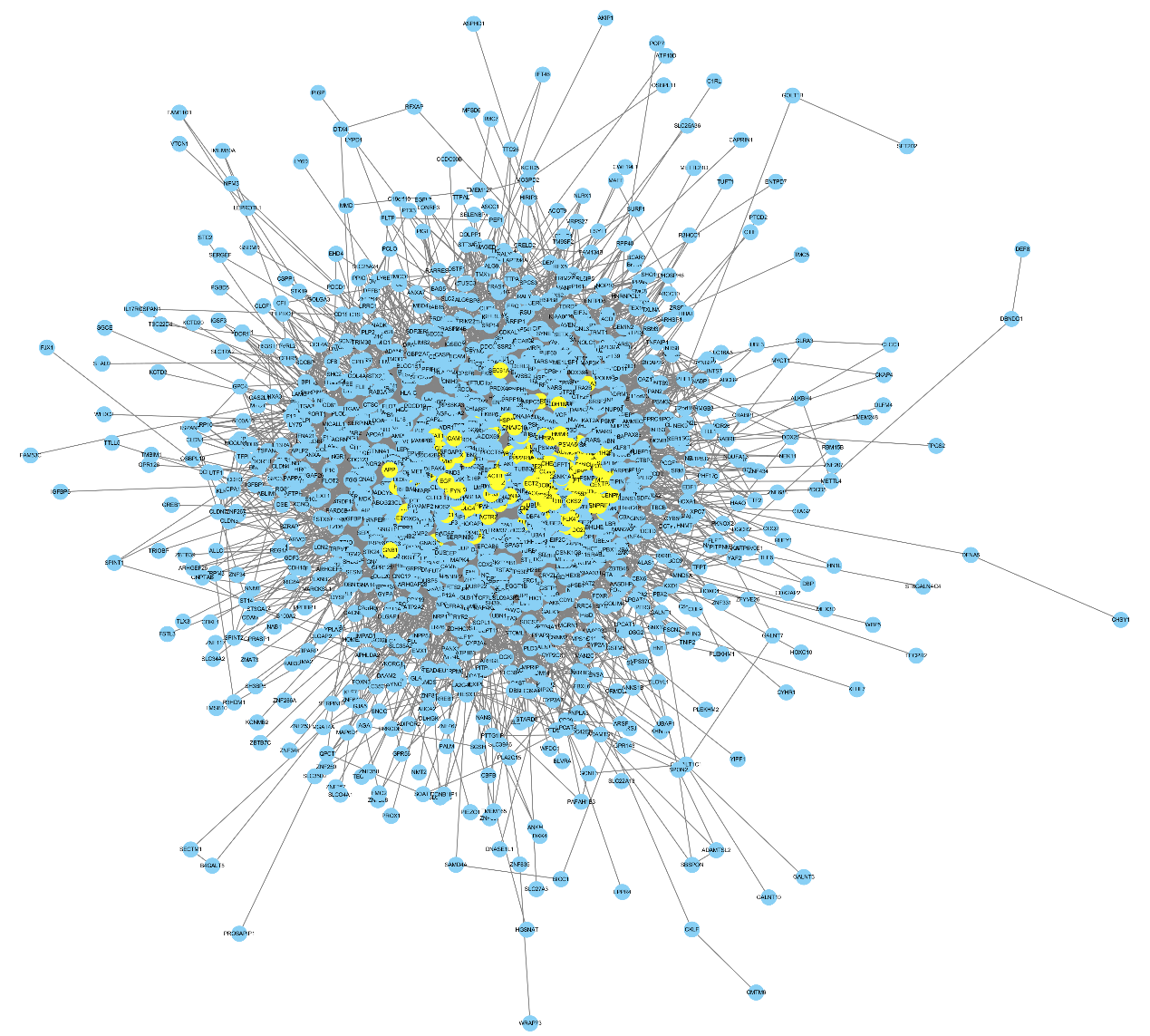 Supplementary Figure 3 Construction of protein–protein interaction(PPI) network of genes included in brown module. the yellow nodes denote the top 10% genes with the highest degree.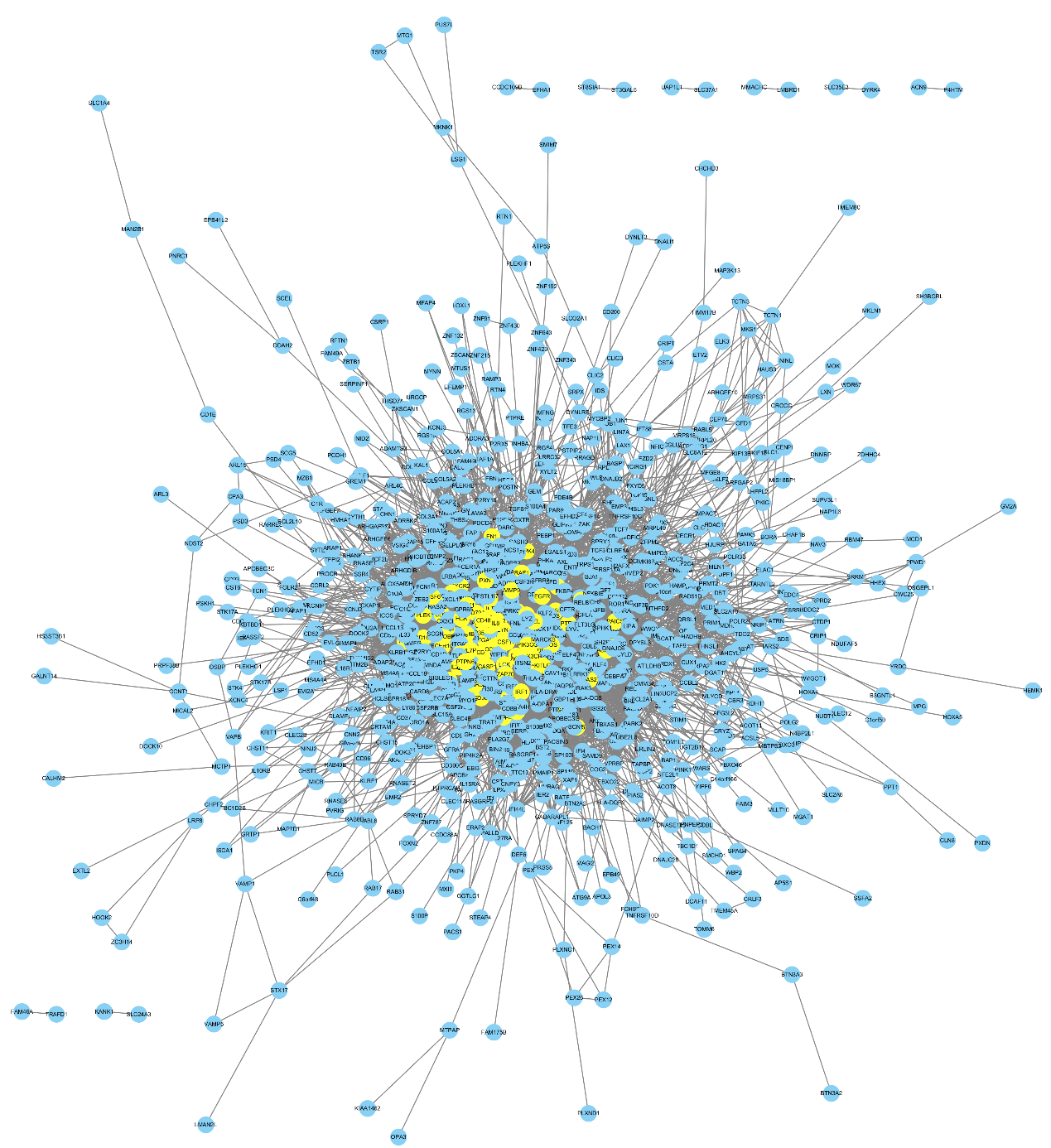 Supplementary Figure 4 Construction of protein–protein interaction(PPI) network of genes included in yellow module. the yellow nodes denote the top 10% genes with the highest degree.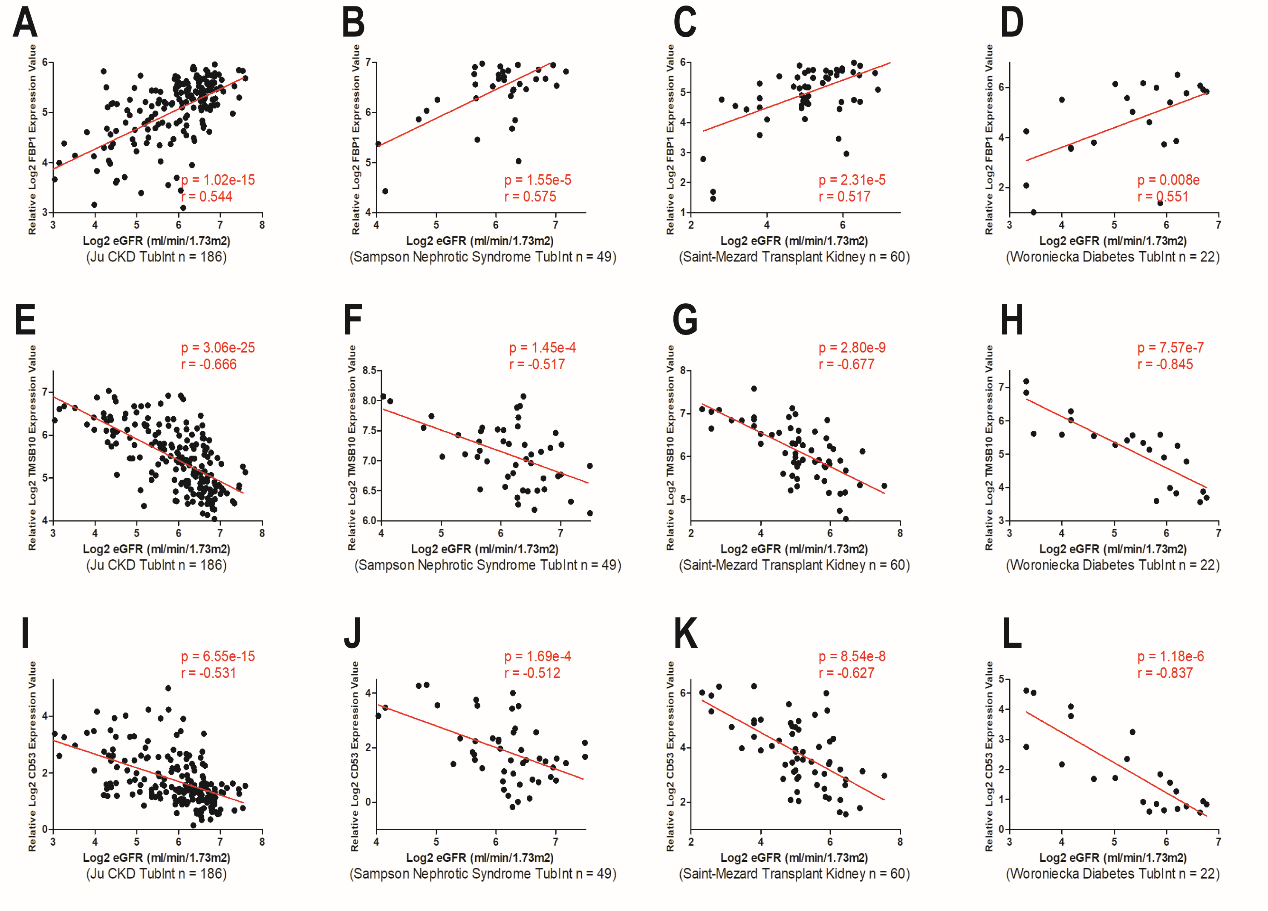 Supplementary Figure 5 The correlation between estimated glomerular filtration rate(eGFR) and the expression of hub genes validated in series of datasets. (A-D) The expression level of tubulointerstitial FBP1 is significantly positively correlated with eGFR of patients with multiple chronic kidney disease(CKD)(A), nephritic syndrome(NS)(B), receiving kidney transplants(C), Diabetic Nephropathy(DN)(D); (E-L) the expression level of tubulointerstitial TMSB10(E-H), and CD53(I-L) is significantly negatively correlated with the eGFR of patients with CKD(E, I), NS(G, J), (H, L, P), receiving kidney transplants(C) (G,K) and DN(H, L).Supplementary Table S1. Top 100 upregulated and 100 downregulated genes altly expressed in tubulointerstitial of CKD patientsSupplementary Table S2. Gene ontology(GO) and pathway term of differentially expressed genes signifcantly enriched (FDR < 0.05).Supplementary Table S3. Gene ontology(GO) biological process(BP) term of genes in each moduleSupplementary Table S4. KEGG pathway term of genes in each moduleSupplementary Table S5. A complete list of hub genes in each module constructed by weighted gene correlation network analysis (WGCNA) (The genes were ordered by intramodule connectivity)Up-regulated genesUp-regulated genesUp-regulated genesDown-regulated genesDown-regulated genesDown-regulated genesGenelogFCAveExpradj.P.ValGenelogFCLTF2.6798.3592.02E-06PDK4-1.854HBB1.9089.4951.51E-05ALB-1.516LYZ1.8106.5693.07E-05FOS-1.442CXCL61.6154.9175.12E-05NDNF-1.402MMP71.5389.6009.77E-05NPHS2-1.372WFDC21.5119.6885.66E-06TIPARP-1.372C31.3818.5361.04E-04CYP27B1-1.361IGKC1.35210.5471.01E-02DUSP1-1.358REG1A1.3325.7352.54E-04G6PC-1.314ITGB61.3195.5227.97E-06TSC22D3-1.248NNMT1.3127.2032.55E-03PCOLCE2-1.245SERPINA31.2948.2062.82E-04ZBTB16-1.191COL3A11.2707.4981.08E-04FKBP5-1.182TIMP11.2348.4891.60E-04APOH-1.134PROM11.2098.0301.83E-04PTPRO-1.112OLFM41.1905.4183.35E-03LEFTY1-1.100S100A81.1506.3485.91E-03SOCS2-1.099CFB1.1477.6002.76E-06FOSB-1.080UBD1.1397.7047.25E-06APOC3-1.071QPCT1.1315.3145.88E-07MAFF-1.056TNFAIP81.1257.0612.02E-10KLK1-1.036CYP24A11.0957.0245.13E-04PODXL-1.035IL321.0897.8771.66E-05EGR1-1.008TTC39A1.0266.4194.52E-08RGS2-0.978TYROBP1.0226.9883.54E-04NR4A2-0.962PLTP1.0197.5278.88E-05TMEM100-0.948LY961.0165.1333.68E-04FGF1-0.923COL6A31.0116.4014.86E-04HRG-0.914IGHM1.0106.4347.71E-03GADD45B-0.911CX3CR11.0046.0814.48E-06ZFAND5-0.908IGLL3P0.9995.7274.53E-02CHI3L1-0.906RARRES10.9935.8852.38E-04AFM-0.896C1S0.9917.6091.60E-04USP2-0.895GUSBP110.9827.5184.56E-02EGF-0.893C1QB0.9756.1421.46E-03SLCO4A1-0.889SLPI0.9758.0131.62E-03GADD45A-0.889VCAN0.9604.9921.24E-04GPC3-0.885CD520.9555.7605.47E-04MT1X-0.872TUBA1A0.9539.7386.14E-05HPD-0.870C1QA0.9476.6434.56E-04PTGDS-0.864FGB0.9466.0742.54E-02CTGF-0.860PSMB90.9237.0533.92E-05SLC22A8-0.853CLU0.9219.0065.32E-05ZFP36-0.839LAPTM50.9157.3511.27E-03APOLD1-0.838VCAM10.91010.5741.63E-05CISH-0.831SERPINE20.9079.8388.44E-08CYP3A5-0.827ADAMTS10.9016.7094.75E-04NR4A1-0.823SERPING10.8978.3195.54E-05ELL2-0.822TNFSF100.8939.8577.20E-10DDIT4-0.820VIM0.89110.7296.35E-05CLIC5-0.816IGHV3-210.8894.4329.48E-03HPGD-0.813TMSB100.88411.5972.04E-05SGK1-0.812POSTN0.8756.1705.91E-03SLC19A2-0.808PLK20.8514.8201.08E-07PVALB-0.807FLRT30.8518.5392.26E-10CALML3-0.804IFI440.8495.7926.50E-04G0S2-0.802SPON20.8467.4182.09E-04GSTA1-0.797IFITM10.8469.0227.44E-04CTSV-0.797IGHV4-280.8454.4591.89E-02RHCG-0.785CD480.8446.5212.48E-03MME-0.781CCL200.8434.9248.83E-04AGXT-0.755TGFBI0.8387.5971.75E-04KLF9-0.744TFPI20.8385.3703.27E-04TGFBR3-0.730RRM20.8244.8675.79E-05CYP3A7-0.728GCNT30.8236.1411.49E-07TREH-0.727IFIT30.8207.5146.45E-08PLG-0.727CD530.8207.7987.41E-04ESM1-0.722COL4A10.8168.4185.12E-06MTNR1A-0.713APOBEC3B0.8154.5311.61E-05HSPA6-0.711ANXA10.8147.1831.01E-03FTCD-0.708LCN20.8145.8882.46E-03XPNPEP2-0.704EVI2A0.8135.3501.17E-03METTL21B-0.704PYCARD0.8125.3751.33E-05SERPINA6-0.690CCL190.8105.4881.07E-02PRODH2-0.689APOC10.8018.3513.93E-03PCK1-0.685GZMA0.8005.2313.83E-04CEBPB-0.684C1R0.7997.6064.70E-04ZNF331-0.680HLA-DRA0.79710.0164.23E-04ETNK2-0.679HOPX0.7956.0651.36E-03NPHS1-0.678TAC10.7954.4861.63E-03RHOB-0.672HLA-DQB10.7956.5624.43E-03F3-0.664HERC60.7956.5061.83E-05SLC12A3-0.658ISG150.7927.3286.99E-03DEFB1-0.657SOX40.7847.2862.64E-06FABP1-0.655HLA-DMA0.7798.3379.47E-05PQLC1-0.654LPCAT10.7796.6003.27E-08RNF186-0.654MX10.7787.3188.50E-04DUSP6-0.649CTSS0.7775.2901.51E-04ADM-0.647HLA-DPA10.7709.7562.13E-03CHP2-0.644CXCL90.7685.9374.72E-03P4HA1-0.644TSPAN80.7617.9952.74E-03PER1-0.639CSTA0.7564.7754.37E-04APOD-0.626LGALS10.7548.5214.75E-04TKFC-0.626B4GALT50.7538.2673.91E-11PPP1R16B-0.626COL4A20.7497.7738.32E-06CYP4A11-0.623COL1A20.7456.7432.42E-03UPB1-0.613ANXA20.74310.4886.26E-04ADIRF-0.613CDH60.7417.0803.96E-05AZGP1-0.611CKLF0.7366.6474.00E-04GDF15-0.607PSMB80.7347.4803.34E-05DPYS-0.606NO.Biological Process ( BP ) TermCount%FDRGO:0006955immune response3712.69.44E-13GO:0060337type I interferon signaling pathway155.13.10E-09GO:0045087innate immune response299.91.08E-06GO:0045071negative regulation of viral genome replication113.71.18E-06GO:0060333interferon-gamma-mediated signaling pathway134.42.93E-06GO:0051607defense response to virus186.13.46E-06GO:0009615response to virus155.16.04E-06GO:0006954inflammatory response268.87.23E-06GO:0030198extracellular matrix organization186.14.70E-05GO:0006956complement activation124.13.17E-04GO:0019882antigen processing and presentation103.44.42E-04GO:0006958complement activation, classical pathway124.11.20E-03GO:0010951negative regulation of endopeptidase activity134.41.29E-03GO:0002576platelet degranulation124.11.79E-03GO:0071347cellular response to interleukin-1103.44.11E-03GO:0032496response to lipopolysaccharide144.85.72E-03GO:0002504antigen processing and presentation of peptide or polysaccharide antigen via MHC class II62.01.05E-02GO:0016525negative regulation of angiogenesis93.11.32E-02GO:0050776regulation of immune response144.81.41E-02GO:0006508proteolysis248.21.65E-02GO:0071356cellular response to tumor necrosis factor113.72.37E-02GO:0007568aging134.43.27E-02GO:0042730fibrinolysis62.03.28E-02GO:0019886antigen processing and presentation of exogenous peptide antigen via MHC class II103.43.55E-02NO.cellular component ( CC ) termCount%FDRGO:0070062extracellular exosome13044.21.96E-30GO:0005615extracellular space8227.94.43E-24GO:0005576extracellular region8127.62.11E-18GO:0031012extracellular matrix279.21.57E-09GO:0072562blood microparticle196.53.76E-08GO:0005578proteinaceous extracellular matrix217.11.16E-05GO:0031093platelet alpha granule lumen113.71.54E-05GO:0009986cell surface289.51.61E-04GO:0042613MHC class II protein complex72.41.10E-03GO:0071556integral component of lumenal side of endoplasmic reticulum membrane72.46.37E-03NO.molecular function ( MF ) termCount%FDRGO:0008201heparin binding165.47.66E-05GO:0004252serine-type endopeptidase activity186.11.38E-03GO:0005201extracellular matrix structural constituent93.11.78E-02GO:0004867serine-type endopeptidase inhibitor activity103.44.04E-02NO.pathway termCount%FDRhsa05150Staphylococcus aureus infection165.42.63E-10hsa05133Pertussis144.86.50E-06hsa05168Herpes simplex infection196.57.63E-05hsa05164Influenza A186.12.02E-04hsa04610Complement and coagulation cascades124.12.54E-04hsa05323Rheumatoid arthritis134.44.09E-04hsa04612Antigen processing and presentation113.75.70E-03hsa05332Graft-versus-host disease82.76.31E-03hsa05152Tuberculosis165.46.82E-03hsa05330Allograft rejection82.71.42E-02hsa05140Leishmaniasis103.42.37E-02hsa04145Phagosome144.82.89E-02hsa05416Viral myocarditis93.13.29E-02hsa04940Type I diabetes mellitus82.73.39E-02hsa05322Systemic lupus erythematosus134.43.58E-02hsa05310Asthma72.44.42E-02GO No.turquoise biological process (BP) TermCount%FDRGO:0007268chemical synaptic transmission1204.012.96E-31GO:0007187G-protein coupled receptor signaling pathway, coupled to cyclic nucleotide second messenger331.101.08E-12GO:0007601visual perception742.472.15E-09GO:0045944positive regulation of transcription from RNA polymerase II promoter2347.825.82E-08GO:0006366transcription from RNA polymerase II promoter1394.641.52E-07GO:0007267cell-cell signaling822.742.71E-07GO:0071805potassium ion transmembrane transport491.644.89E-07GO:0034765regulation of ion transmembrane transport451.502.78E-06GO:0007200phospholipase C-activating G-protein coupled receptor signaling pathway311.042.71E-05GO:0006813potassium ion transport351.175.29E-05GO:0042391regulation of membrane potential331.105.93E-05GO:0007218neuropeptide signaling pathway391.301.86E-04GO:0035094response to nicotine210.701.95E-04GO:0007204positive regulation of cytosolic calcium ion concentration471.572.24E-04GO:0035235ionotropic glutamate receptor signaling pathway160.536.07E-04GO:0045165cell fate commitment230.777.63E-04GO:0006810transport923.071.02E-03GO:0007188adenylate cyclase-modulating G-protein coupled receptor signaling pathway200.671.17E-03GO:0007271synaptic transmission, cholinergic200.671.17E-03GO:0007399nervous system development782.612.61E-03GO:0007411axon guidance491.648.34E-03GO:0086010membrane depolarization during action potential160.539.19E-03GO:0007626locomotory behavior311.041.39E-02GO:0006936muscle contraction361.202.38E-02GO:0007417central nervous system development391.302.41E-02GO:0045893positive regulation of transcription, DNA-templated1193.983.07E-02GO:0007586digestion250.843.24E-02GO:0019233sensory perception of pain220.743.83E-02GO:0034220ion transmembrane transport581.944.08E-02GO:0007631feeding behavior180.604.83E-02GO:0070588calcium ion transmembrane transport381.274.91E-02GO No.blue biological process (BP) TermCount%FDRGO:0055114oxidation-reduction process1556.851.58E-17GO:0006635fatty acid beta-oxidation251.103.43E-08GO:0033539fatty acid beta-oxidation using acyl-CoA dehydrogenase140.621.25E-05GO:0008152metabolic process492.161.99E-05GO:0009083branched-chain amino acid catabolic process140.623.50E-05GO:0006099tricarboxylic acid cycle170.756.73E-05GO:0006094gluconeogenesis210.939.81E-05GO:0055088lipid homeostasis170.751.12E-02GO:0005975carbohydrate metabolic process431.902.04E-02GO:0051289protein homotetramerization210.933.32E-02GO:0046487glyoxylate metabolic process130.573.96E-02GO No.brown biological process (BP) TermCount%FDRGO:0051301cell division895.102.70E-14GO:0007067mitotic nuclear division683.906.34E-12GO:0098609cell-cell adhesion673.842.04E-09GO:0008283cell proliferation774.411.87E-07GO:0031145anaphase-promoting complex-dependent catabolic process281.604.48E-06GO:0051437positive regulation of ubiquitin-protein ligase activity involved in regulation of mitotic cell cycle transition271.558.63E-06GO:0051436negative regulation of ubiquitin-protein ligase activity involved in mitotic cell cycle261.498.65E-06GO:0006260DNA replication412.359.94E-06GO:0043161proteasome-mediated ubiquitin-dependent protein catabolic process482.752.10E-05GO:0000086G2/M transition of mitotic cell cycle372.123.44E-05GO:0007052mitotic spindle organization160.924.19E-05GO:0002479antigen processing and presentation of exogenous peptide antigen via MHC class I, TAP-dependent221.264.32E-04GO:0016032viral process583.328.68E-04GO:0006928movement of cell or subcellular component251.432.46E-03GO:0000082G1/S transition of mitotic cell cycle271.555.91E-03GO:0006521regulation of cellular amino acid metabolic process181.036.07E-03GO:0048013ephrin receptor signaling pathway241.389.03E-03GO:0060071Wnt signaling pathway, planar cell polarity pathway251.439.07E-03GO:0006915apoptotic process895.101.02E-02GO:0043066negative regulation of apoptotic process754.301.08E-02GO:0097193intrinsic apoptotic signaling pathway130.742.04E-02GO:0042493response to drug543.093.25E-02GO:0002223stimulatory C-type lectin receptor signaling pathway261.493.29E-02GO:0007093mitotic cell cycle checkpoint130.744.43E-02GO No.yellow biological process (BP) TermCount%FDRGO:0006955immune response1170.072.11E-42GO:0006954inflammatory response910.067.51E-27GO:0050776regulation of immune response500.031.54E-16GO:0045087innate immune response790.052.39E-15GO:0007165signal transduction1480.094.28E-15GO:0002250adaptive immune response430.031.97E-14GO:0070098chemokine-mediated signaling pathway260.023.88E-10GO:0032496response to lipopolysaccharide390.029.97E-10GO:0006935chemotaxis330.021.89E-09GO:0031295T cell costimulation260.024.41E-09GO:0006968cellular defense response230.019.04E-09GO:0060333interferon-gamma-mediated signaling pathway240.012.60E-08GO:0051607defense response to virus370.022.66E-08GO:0050853B cell receptor signaling pathway210.013.39E-08GO:0030593neutrophil chemotaxis230.013.80E-08GO:0050900leukocyte migration310.025.69E-08GO:0050852T cell receptor signaling pathway340.021.02E-07GO:0007155cell adhesion670.041.03E-07GO:0090023positive regulation of neutrophil chemotaxis130.011.67E-06GO:0042110T cell activation170.011.49E-05GO:0032760positive regulation of tumor necrosis factor production170.011.49E-05GO:0002407dendritic cell chemotaxis110.011.64E-05GO:0007166cell surface receptor signaling pathway440.031.82E-05GO:0030168platelet activation260.023.73E-05GO:0043123positive regulation of I-kappaB kinase/NF-kappaB signaling310.026.46E-05GO:0007169transmembrane receptor protein tyrosine kinase signaling pathway230.019.61E-05GO:0060337type I interferon signaling pathway180.013.23E-04GO:0002504antigen processing and presentation of peptide or polysaccharide antigen via MHC class II100.013.23E-04GO:0031663lipopolysaccharide-mediated signaling pathway130.013.29E-04GO:0060326cell chemotaxis180.014.12E-04GO:0050729positive regulation of inflammatory response190.014.82E-04GO:0071222cellular response to lipopolysaccharide240.014.87E-04GO:0051092positive regulation of NF-kappaB transcription factor activity260.027.41E-04GO:0009615response to virus230.011.21E-03GO:0007267cell-cell signaling380.021.31E-03GO:0030217T cell differentiation120.011.41E-03GO:0070374positive regulation of ERK1 and ERK2 cascade300.021.45E-03GO:0001816cytokine production110.011.76E-03GO:0050850positive regulation of calcium-mediated signaling100.011.89E-03GO:0006952defense response170.013.51E-03GO:0042102positive regulation of T cell proliferation160.013.95E-03GO:0002755MyD88-dependent toll-like receptor signaling pathway120.014.21E-03GO:0038095Fc-epsilon receptor signaling pathway290.026.44E-03GO:0019882antigen processing and presentation150.016.83E-03GO:0042113B cell activation110.018.63E-03GO:0043547positive regulation of GTPase activity630.048.77E-03GO:0031623receptor internalization130.011.20E-02GO:0035556intracellular signal transduction490.031.22E-02GO:0038096Fc-gamma receptor signaling pathway involved in phagocytosis230.011.46E-02GO:0006898receptor-mediated endocytosis290.021.53E-02GO:0007507heart development280.023.20E-02GO:0038083peptidyl-tyrosine autophosphorylation120.013.39E-02GO:0006915apoptotic process610.043.83E-02GO No.green biological process (BP) TermCount%FDR-----GO No.red biological process (BP) TermCount%FDRGO:0000122negative regulation of transcription from RNA polymerase II promoter2511.963.72E-03GO:0045892negative regulation of transcription, DNA-templated199.092.62E-02GO:0006351transcription, DNA-templated4320.575.18E-02GO No.black biological process (BP) TermCount%FDRGO:0007588excretion70.042.97E-04GO No.pink biological process (BP) TermCount%FDRGO:0002250adaptive immune response90.068.84E-03GO:0006955immune response130.093.09E-02GO No.magenta biological process (BP) TermCount%FDR-----GO No.purple biological process (BP) TermCount%FDRGO:0042776mitochondrial ATP synthesis coupled proton transport120.088.97E-17GO:0006120mitochondrial electron transport, NADH to ubiquinone120.086.61E-12GO:0006754ATP biosynthetic process100.068.38E-11GO:0015986ATP synthesis coupled proton transport90.065.03E-10GO:0032981mitochondrial respiratory chain complex I assembly110.074.93E-09GO:0006123mitochondrial electron transport, cytochrome c to oxygen80.052.21E-08GO:1902600hydrogen ion transmembrane transport100.061.24E-07GO:0015991ATP hydrolysis coupled proton transport70.044.34E-05GO:0032543mitochondrial translation70.049.15E-05GO:0070125mitochondrial translational elongation80.051.03E-03GO:0070126mitochondrial translational termination80.051.11E-03GO No.greenyellow biological process (BP) TermCount%FDR-----GO No.tan biological process (BP) TermCount%FDR-----GO No.salmon biological process (BP) TermCount%FDR-----GO No.cyan biological process (BP) TermCount%FDR-----GO No.midnightblue biological process (BP) TermCount%FDR-----KEGG NO.turquoise pathway termCount%FDRhsa04080Neuroactive ligand-receptor interaction1555.189.16E-46hsa05033Nicotine addiction270.903.98E-08hsa04020Calcium signaling pathway692.314.36E-08hsa04024cAMP signaling pathway712.379.51E-07hsa04723Retrograde endocannabinoid signaling421.404.22E-05hsa04724Glutamatergic synapse431.447.11E-04hsa04727GABAergic synapse351.179.55E-04hsa05031Amphetamine addiction290.972.27E-03hsa05032Morphine addiction351.175.94E-03hsa04725Cholinergic synapse401.346.96E-03hsa04911Insulin secretion331.109.38E-03hsa04972Pancreatic secretion351.171.04E-02hsa05030Cocaine addiction220.743.72E-02hsa04726Serotonergic synapse381.274.63E-02hsa04713Circadian entrainment341.144.76E-02hsa04728Dopaminergic synapse421.405.15E-02KEGG NO.blue pathway termCount%FDRhsa01100Metabolic pathways31513.917.20E-27hsa01130Biosynthesis of antibiotics853.759.42E-17hsa01200Carbon metabolism552.432.67E-14hsa00280Valine, leucine and isoleucine degradation321.411.48E-12hsa04146Peroxisome411.813.39E-10hsa00071Fatty acid degradation251.108.36E-07hsa00630Glyoxylate and dicarboxylate metabolism180.801.43E-05hsa00020Citrate cycle (TCA cycle)190.841.57E-05hsa01212Fatty acid metabolism241.064.95E-05hsa00380Tryptophan metabolism210.931.58E-04hsa00260Glycine, serine and threonine metabolism200.885.56E-04hsa00410beta-Alanine metabolism170.751.72E-03hsa00640Propanoate metabolism160.712.00E-03hsa01230Biosynthesis of amino acids281.243.02E-03hsa00010Glycolysis / Gluconeogenesis261.154.47E-03hsa00310Lysine degradation220.976.31E-03hsa00330Arginine and proline metabolism210.931.26E-02hsa00340Histidine metabolism130.573.29E-02KEGG NO.brown pathway termCount%FDRhsa04110Cell cycle372.125.50E-04hsa04141Protein processing in endoplasmic reticulum452.588.86E-04hsa04115p53 signaling pathway231.321.14E-02KEGG NO.yellow pathway termCount%FDRhsa04062Chemokine signaling pathway470.035.90E-11hsa05150Staphylococcus aureus infection240.016.70E-10hsa04064NF-kappa B signaling pathway290.027.14E-09hsa05152Tuberculosis410.036.18E-08hsa04145Phagosome370.021.78E-07hsa05140Leishmaniasis240.015.06E-07hsa04060Cytokine-cytokine receptor interaction460.036.10E-07hsa04640Hematopoietic cell lineage260.028.79E-07hsa05323Rheumatoid arthritis260.021.98E-06hsa05332Graft-versus-host disease160.012.70E-06hsa04660T cell receptor signaling pathway280.023.09E-06hsa05340Primary immunodeficiency160.014.51E-06hsa04620Toll-like receptor signaling pathway280.026.13E-06hsa05416Viral myocarditis200.011.02E-05hsa04672Intestinal immune network for IgA production180.011.55E-05hsa05330Allograft rejection160.011.86E-05hsa04380Osteoclast differentiation300.025.07E-05hsa05145Toxoplasmosis280.027.25E-05hsa05164Influenza A350.029.25E-05hsa04940Type I diabetes mellitus160.011.39E-04hsa04650Natural killer cell mediated cytotoxicity280.021.52E-04hsa05133Pertussis210.012.80E-04hsa04514Cell adhesion molecules (CAMs)300.023.26E-04hsa04662B cell receptor signaling pathway190.011.62E-03hsa04612Antigen processing and presentation200.011.66E-03hsa04510Focal adhesion360.022.02E-03hsa05320Autoimmune thyroid disease160.013.19E-03hsa05162Measles270.023.28E-03hsa05310Asthma120.015.36E-03hsa04668TNF signaling pathway230.017.08E-03hsa05168Herpes simplex infection320.028.62E-03hsa05321Inflammatory bowel disease (IBD)170.011.15E-02hsa05142Chagas disease (American trypanosomiasis)220.011.81E-02hsa05166HTLV-I infection390.022.02E-02hsa05205Proteoglycans in cancer330.022.08E-02hsa04664Fc epsilon RI signaling pathway170.012.64E-02hsa05144Malaria140.014.07E-02hsa04670Leukocyte transendothelial migration230.014.24E-02KEGG NO.green pathway termCount%FDR-----KEGG NO.red pathway termCount%FDR-----KEGG NO.black pathway termCount%FDR-----KEGG NO.pink pathway termCount%FDR-----KEGG NO.magenta pathway termCount%FDR-----KEGG NO.purple pathway termCount%FDRhsa00190Oxidative phosphorylation350.224.29E-37hsa05012Parkinson's disease340.222.66E-34hsa05016Huntington's disease360.239.82E-33hsa05010Alzheimer's disease310.205.50E-27hsa04932Non-alcoholic fatty liver disease (NAFLD)230.159.35E-17hsa01100Metabolic pathways470.301.68E-14hsa04260Cardiac muscle contraction110.075.69E-06KEGG NO.greenyellow pathway termCount%FDR-----KEGG NO.tan pathway termCount%FDR-----KEGG NO.salmon pathway termCount%FDR-----KEGG NO.cyan pathway termCount%FDR-----KEGG NO.midnightblue pathway termCount%FDR-----Hub genes in the turquoise moduleDMWD CACNG4 GRIN1 NTRK3 CAMK2B NR6A1 E2F4 DLEC1 GLP1R DRD2 KLK2 PDE4C ACRV1 TP63 MASP2 SLC17A7 PAX3 SPDEF CAMKV HPX DROSHA ANK1 PCSK6 COL11A2 ARHGAP33 RASA1 CASP10 UBA3 SMARCA5 STMN4 PLAC4 ACTN2 RARG TNR BCAN ASCL1 EXOC1 NCR1 IMPG2 SYDE1 CFAP74 CD6 NFATC4 GABBR2 ESR2 NEU3 NR1I2 HHLA1 PYGM CAMK2A YWHAB HIF3A PRLH COL5A3 ATN1 MC2R KCNB2 NECTIN1 MPP2 ADO NRXN1 CNTNAP2 AFF2 RHO CREB3L1 PLCB2 HTR2A NCR2 KIF1A ATP2B2 PLA2G6 EFNB3 DCT INSL3 CD22 GABRA4 HAT1 PDE1C KLK12 CA7 IGHMBP2 PADI1 CSF1 ITIH4 NUP107 GRIP2 C1orf105 HTR3A ABCE1 RGS6 MMP16 SLC13A4 SLC5A5 ZNF335 SPTB CCDC9 TMEM267 HTR4 PKP1 MADCAM1 FAIM APOBEC2 NRAP ZSWIM8-AS1 RAB26 SMARCE1 EDA2R IFNB1 BEST1 PLA2G5 CHRM2 TAS2R1 TAC3 FEM1B WAPL RAX SMARCA1 ELK1 PPIL2 PTCRA RNF138 MIER2 DCHS2 CXCR5 EDA GDPD5 NHLH1 SRPK3 NOVA2 NMNAT2 GPR52 CCDC70 SLCO1A2 HMGN4 SERPINB13 ALOXE3 MOBP LZTS1 VIPR1 ASB4 CEP250 NXPH3 DLX2 MARC7 CELF3 CNTD2 GPRC5D IL5RA MTDH RNF122 SSTR3 LINC00574 GPX5 SLC7A4 SLC22A14 P2RX2 SRSF11 CDKN2B-AS1 CADM3 WDTC1 ARR3 CHRNA4 CNTN2 CAV3 FCAR FEV CACNB1 NOS1 ZNF280A NAA11 CNGB1 CARD14 SYT2 PRR34 MYCNOS NOX1 LINC01136 FGFBP1 E2F1 STK39 RBM22 CEACAM7 GRIN2B ERN2 SNTG1 KCNA6Hub genes in the blue moduleGPD1 GLYAT ECI2 PEPD PC AKR1A1 ACOT13 UPB1 HADH MSRA CRYL1 ACOX2 SUGCT KHK SLC37A4 BHMT2 PIPOX HDAC6 KMO DDC CALML4 PLG HMGCL RAB11FIP3 BPHL PDK2 MAOB RBKS ALDH6A1 FUT6 ALDH1L1 RIDA ALAD HDHD3 MME XPNPEP2 GCHFR SLC22A6 SLC7A9 HAGH DPYS CYB5A SHMT1 PCK2 ACSF2 QDPR AZGP1 ABHD6 SLC12A6 SMPDL3A ECHS1 RENBP TBC1D13 FBP1 ADH6 DAO DIO1 TACO1 ACOX1 NIPSNAP1 PRLR IVD TDP2 CES2 PKLR AHCY FAH ACAD8 A1CF SUOX SUCLG1 DHTKD1 TUBAL3 ACAA1 PBLD AFM ENTPD5 SLC13A3 RAB27A CHPT1 S100A6 HAO2 C2orf47 DNPH1 IQGAP2 MAP7 TM4SF5 RMND1 EPHX2 MARC2 ALDH5A1 PCBP2 P4HA2 GPR137B NIT1 ATP6V1B2 ABAT LIME1 GJB1 QPRT ACADSB SLC25A10 EAF2 ST7 ACO2 CDHR5 MTTP CRYM BTD ZGPAT ALDH2 DDX10 PNP ASPA    Hub genes in the brown moduleYWHAH ANXA2 S100A11 COL4A1 CLIC1 ARPC1B PLP2 ANXA5 QPCT TMSB10 CEBPB PLSCR1 TIMP1 PSMB10 HIF1A PSMB8 TUBA1A S100A10 LPCAT1 COL4A2 TPBG ARPC2 VIM HN1 WFDC2 TES TNFAIP8 IFNGR1 MMD NMI ARPC5 CD47 NNMT CD63 ACTN1 ITGB6 ADAMTS1 DIP2C TUBA1B S100A13 ANXA1 TRAM1 ACTR3 PPP4R1 TPM1 ESYT1 BAZ1A CKLF MACF1 MYC TSPO C1S OSMR GBP2 SERPING1 CD81 DSE LAPTM4B ITGAV IQGAP1 DNAJC10 TNFRSF12A AKAP12 H2AFY SOX9 MAP4K4 JAK1 MYOF GYPA CBFB TMED9 MMP7 LBR AMT CASP4 TUBB6 HLA-B STC2 DEK ELF3 DNMT1 VWA5A MYL12A CKAP4 SELENBP1 SDCBP GALNT1 SERPINA3Hub genes in the yellow moduleCD53 CSTA RAC2 EVI2B CD52 PTPRC ITGB2 CASP1 CYBB LST1 LCP2 HCK IL10RA CD48 GPR65 TRAC MNDA CD44 CCR2 GZMA CLEC4A EVI2A PLAC8 CD2 ARHGDIB CSF2RB HCLS1 GMFG DOCK2 LAPTM5 LY96 KLRB1 SLA CTSS CELF2 ALOX5AP RASSF2 TYROBP PYCARD LCP1 CSF1R FAM129A RNASE6 MS4A6A THEMIS2 RGS10 CD3D CCL5 FCGR2B ITGAM GZMK FCER1G CRLF3 LY86 CXCR4 IFI16 NCF2    Hub genes in the green moduleCAND1 SEC24B TMED7 ATG5 TTC37 IBTK RNF111 RAD23B PAPOLA CDC73 USP46  Hub genes in the red moduleFAM13B HRH3 UBQLN2 USP1 MED4 HNRNPA0 VEZF1 PCM1 SFTPC ADNP SORBS3  Hub genes in the black moduleDUSP9 SLC5A3 KNG1 MPC1 SLC12A1 CYFIP2 FGF9Hub genes in the pink moduleMAP4K1 CYTH4 INPP5D LY9 CD28 GAS7Hub genes in the magenta moduleCTSA SLC2A2 SLC4A4 AIFM1 STX3 TRIM14Hub genes in the purple moduleCYC1 ATP5G3 ATP5G1 COX5A APOO ATP5B  Hub genes in the greenyellow moduleTSPAN8 UGT8 PRKCQ TBC1D4 MECOMHub genes in the tan moduleDKK3 MOXD1 DCN PDGFRAHub genes in the salmon moduleGCAT GCM1 FMO5 MYH8Hub genes in the cyan moduleRCAN2 TMPRSS2 FOXI1Hub genes in the midnightblue moduleCLIC5 FGF1Supplementary Table S6. The expression levels and clinical significance of PLG in chronic kidney diseases(CKD)Supplementary Table S6. The expression levels and clinical significance of PLG in chronic kidney diseases(CKD)Supplementary Table S6. The expression levels and clinical significance of PLG in chronic kidney diseases(CKD)Supplementary Table S6. The expression levels and clinical significance of PLG in chronic kidney diseases(CKD)Supplementary Table S6. The expression levels and clinical significance of PLG in chronic kidney diseases(CKD)Supplementary Table S6. The expression levels and clinical significance of PLG in chronic kidney diseases(CKD)Significance based on thresholds: p Value: 0.050; r Value: 0.5; Fold change: 1.5.Applied filters: Proteinuria Analyses, Transplant Analyses, Disease vs. Control Analyses, Schena Grade Analyses, WHO Lupus Nephritis Class AnalysesSignificance based on thresholds: p Value: 0.050; r Value: 0.5; Fold change: 1.5.Applied filters: Proteinuria Analyses, Transplant Analyses, Disease vs. Control Analyses, Schena Grade Analyses, WHO Lupus Nephritis Class AnalysesSignificance based on thresholds: p Value: 0.050; r Value: 0.5; Fold change: 1.5.Applied filters: Proteinuria Analyses, Transplant Analyses, Disease vs. Control Analyses, Schena Grade Analyses, WHO Lupus Nephritis Class AnalysesSignificance based on thresholds: p Value: 0.050; r Value: 0.5; Fold change: 1.5.Applied filters: Proteinuria Analyses, Transplant Analyses, Disease vs. Control Analyses, Schena Grade Analyses, WHO Lupus Nephritis Class AnalysesSignificance based on thresholds: p Value: 0.050; r Value: 0.5; Fold change: 1.5.Applied filters: Proteinuria Analyses, Transplant Analyses, Disease vs. Control Analyses, Schena Grade Analyses, WHO Lupus Nephritis Class AnalysesSignificance based on thresholds: p Value: 0.050; r Value: 0.5; Fold change: 1.5.Applied filters: Proteinuria Analyses, Transplant Analyses, Disease vs. Control Analyses, Schena Grade Analyses, WHO Lupus Nephritis Class AnalysesDatasetAnalysisAnalysis Typep-ValueFold Changer ValueJu CKD GlomVasculitis vs. Healthy Living Donorunder expression7.35E-11-6.383Nakagawa CKD KidneyChronic Kidney Disease vs. Normal Kidney (Discovery Set)under expression3.44E-08-4.796Ju CKD GlomLupus Nephritis vs. Healthy Living Donorunder expression5.15E-07-3.22Ju CKD GlomMembranous Glomerulonephropathy vs. Healthy Living Donorunder expression2.87E-06-3.142Ju CKD GlomIgA Nephropathy vs. Healthy Living Donorunder expression4.64E-05-2.911Ju CKD TubIntVasculitis vs. Healthy Living Donorunder expression4.64E-05-2.077Ju CKD GlomFocal Segmental Glomerulosclerosis vs. Healthy Living Donorunder expression5.96E-05-2.703Berthier Lupus GlomLupus Nephritis vs. Healthy Living Donorunder expression6.69E-05-2.643Ju CKD GlomDiabetic Nephropathy vs. Healthy Living Donorunder expression1.34E-04-3.685Neusser Hypertension GlomNephrosclerosis vs. Tumor Nephrectomyunder expression5.43E-04-3.5Ju CKD GlomArterial Hypertension vs. Healthy Living Donorunder expression7.93E-04-3.068Flechner Transplant KidneyAcute Rejection vs. No Rejection (Cadaveric Donors)under expression9.52E-04-8.655Reich IgAN GlomIgA Nephropathy vs. Healthy Living Donorunder expression3.00E-03-2.178Berthier Lupus TubIntLupus Nephritis vs. Healthy Living Donorunder expression5.00E-03-1.576Kurian Transplant Kidney(Laparoscopic Donor Nephrectomy Samples)correlation8.00E-03-0.926Nakagawa CKD KidneyChronic Kidney Disease vs. Normal Kidney (Validation Set)under expression1.00E-02-15.368Reich IgAN TubIntNephrotic vs. Subnephrotic (IgA Nephropathy Samples)under expression1.00E-02-1.73Ju CKD GlomMinimal Change Disease vs. Healthy Living Donorunder expression1.40E-02-1.973Berthier Lupus TubIntNephrotic vs. Subnephrotic (Lupus Nephritis Samples)under expression2.60E-02-1.692Flechner Transplant KidneyRenal Dysfunction vs. No Rejection (Living Donors)under expression3.40E-02-1.504Ju CKD TubIntDiabetic Nephropathy vs. Healthy Living Donorunder expression3.60E-02-1.806Ju CKD GlomTumor Nephrectomy vs. Healthy Living Donorunder expression3.70E-02-2.046Supplementary Table S7. The expression levels and clinical significance of ITGB2 in chronic kidney diseases(CKD)Supplementary Table S7. The expression levels and clinical significance of ITGB2 in chronic kidney diseases(CKD)Supplementary Table S7. The expression levels and clinical significance of ITGB2 in chronic kidney diseases(CKD)Supplementary Table S7. The expression levels and clinical significance of ITGB2 in chronic kidney diseases(CKD)Supplementary Table S7. The expression levels and clinical significance of ITGB2 in chronic kidney diseases(CKD)Supplementary Table S7. The expression levels and clinical significance of ITGB2 in chronic kidney diseases(CKD)Significance based on thresholds: p Value: 0.050; r Value: 0.5; Fold change: 1.5.Applied filters: Proteinuria Analyses, Transplant Analyses, Disease vs. Control Analyses, Schena Grade Analyses, WHO Lupus Nephritis Class Analyses Significance based on thresholds: p Value: 0.050; r Value: 0.5; Fold change: 1.5.Applied filters: Proteinuria Analyses, Transplant Analyses, Disease vs. Control Analyses, Schena Grade Analyses, WHO Lupus Nephritis Class Analyses Significance based on thresholds: p Value: 0.050; r Value: 0.5; Fold change: 1.5.Applied filters: Proteinuria Analyses, Transplant Analyses, Disease vs. Control Analyses, Schena Grade Analyses, WHO Lupus Nephritis Class Analyses Significance based on thresholds: p Value: 0.050; r Value: 0.5; Fold change: 1.5.Applied filters: Proteinuria Analyses, Transplant Analyses, Disease vs. Control Analyses, Schena Grade Analyses, WHO Lupus Nephritis Class Analyses Significance based on thresholds: p Value: 0.050; r Value: 0.5; Fold change: 1.5.Applied filters: Proteinuria Analyses, Transplant Analyses, Disease vs. Control Analyses, Schena Grade Analyses, WHO Lupus Nephritis Class Analyses Significance based on thresholds: p Value: 0.050; r Value: 0.5; Fold change: 1.5.Applied filters: Proteinuria Analyses, Transplant Analyses, Disease vs. Control Analyses, Schena Grade Analyses, WHO Lupus Nephritis Class Analyses DatasetAnalysisAnalysis Typep-ValueFold Changer ValueJu CKD GlomLupus Nephritis vs. Healthy Living Donorover expression2.09E-144.599Berthier Lupus GlomLupus Nephritis vs. Healthy Living Donorover expression7.76E-136.655Peterson Lupus GlomLupus Nephritis vs. Normal Kidneyover expression3.88E-112.893Ju CKD GlomVasculitis vs. Healthy Living Donorover expression1.10E-094.799Ju CKD GlomIgA Nephropathy vs. Healthy Living Donorover expression1.28E-093.056Reich IgAN GlomIgA Nephropathy vs. Healthy Living Donorover expression1.64E-093.634Sarwal Transplant KidneyAcute Rejection vs. Normal Kidney (All Measured Samples)over expression2.04E-094.253Berthier Lupus TubIntLupus Nephritis vs. Healthy Living Donorover expression5.27E-071.902Ju CKD GlomArterial Hypertension vs. Healthy Living Donorover expression3.07E-063.068Ju CKD GlomFocal Segmental Glomerulosclerosis vs. Healthy Living Donorover expression4.08E-062.191Ju CKD TubIntLupus Nephritis vs. Healthy Living Donorover expression5.12E-061.66Ju CKD TubIntVasculitis vs. Healthy Living Donorover expression6.98E-062.183Ju CKD GlomDiabetic Nephropathy vs. Healthy Living Donorover expression1.59E-053.415Sarwal Transplant KidneyAcute Rejection vs. No Rejection (All Measured Samples)over expression1.69E-052.285Berthier Lupus Mouse KidneyProteinuria 33 - 36 Weeks vs. No Proteinuria 13 - 16 Weeks (Lupus Nephritis Mouse Model NZBW)over expression3.71E-053.617Berthier Lupus Mouse KidneyProteinuria 33 - 36 Weeks vs. No Proteinuria 21 - 24 Weeks (Lupus Nephritis Mouse Model NZBW)over expression8.94E-053.065Ju CKD GlomMembranous Glomerulonephropathy vs. Healthy Living Donorover expression1.29E-041.661Berthier Lupus Mouse KidneyProteinuria vs. No Proteinuria (Lupus Nephritis Mouse Model NZW/BXSB)over expression2.40E-042.3Berthier Lupus Mouse KidneyProteinuria 13 - 20 Weeks vs. No Proteinuria 5 - 8 Weeks (Lupus Nephritis Mouse Model NZW/BXSB)over expression2.52E-042.532Sarwal Transplant KidneyNo Rejection vs. Normal Kidney (All Measured Samples)over expression3.09E-041.951Hodgin Diabetes Mouse GlomDiabetic Nephropathy vs. Non-Diabetic Kidney (Mouse Model DBA/2)over expression5.75E-041.605Woroniecka Diabetes TubIntDiabetic Nephropathy vs. Healthy Living Donorover expression5.86E-043.628Berthier Lupus GlomWHO Class III vs. WHO Class II (Lupus Nephritis Samples)over expression1.00E-032.582Ju CKD TubIntDiabetic Nephropathy vs. Healthy Living Donorover expression2.00E-031.754Woroniecka Diabetes GlomDiabetic Nephropathy vs. Healthy Living Donorover expression2.00E-032.512Neusser Hypertension GlomNephrosclerosis vs. Tumor Nephrectomyover expression2.00E-031.837Schmid Diabetes TubIntNephrotic vs. Subnephrotic (Diabetic Nephropathy Samples)over expression5.00E-032.157Flechner Transplant KidneyAcute Rejection vs. No Rejection (Cadaveric Donors)over expression5.00E-032.2Berthier Lupus Mouse KidneyProteinuria vs. No Proteinuria (Lupus Nephritis Mouse Model NZW/BXSB 13 - 20 Weeks)over expression6.00E-032.158Ju CKD GlomMinimal Change Disease vs. Healthy Living Donorover expression8.00E-031.512Berthier Lupus Mouse KidneyProteinuria vs. No Proteinuria (Lupus Nephritis Mouse Model NZM2410)over expression8.00E-032.173Ju CKD GlomTumor Nephrectomy vs. Healthy Living Donorover expression1.10E-021.595Ju CKD GlomThin Basement Membrane Disease vs. Healthy Living Donorover expression1.90E-021.701Peterson Lupus GlomWHO Class IV vs. WHO Class III (Lupus Nephritis Samples)over expression2.30E-021.742Schmid Diabetes TubInt(Diabetic Nephropathy Samples)correlation2.80E-020.657Schmid Diabetes TubIntDiabetic Nephropathy vs. Minimal Change Disease and Controlover expression2.90E-021.562Cox IgAN Blood(IgA Nephropathy Samples)correlation3.30E-020.749Berthier Lupus Mouse KidneyProteinuria 21 - 24 Weeks vs. No Proteinuria 13 - 16 Weeks (Lupus Nephritis Mouse Model NZBW)over expression3.40E-022.706Supplementary Table S8. The expression levels and clinical significance of CTSS in chronic kidney diseases(CKD)Supplementary Table S8. The expression levels and clinical significance of CTSS in chronic kidney diseases(CKD)Supplementary Table S8. The expression levels and clinical significance of CTSS in chronic kidney diseases(CKD)Supplementary Table S8. The expression levels and clinical significance of CTSS in chronic kidney diseases(CKD)Supplementary Table S8. The expression levels and clinical significance of CTSS in chronic kidney diseases(CKD)Supplementary Table S8. The expression levels and clinical significance of CTSS in chronic kidney diseases(CKD)Significance based on thresholds: p Value: 0.050; r Value: 0.5; Fold change: 1.5.Applied filters: Proteinuria Analyses, Transplant Analyses, Disease vs. Control Analyses, Schena Grade Analyses, WHO Lupus Nephritis Class Analyses Significance based on thresholds: p Value: 0.050; r Value: 0.5; Fold change: 1.5.Applied filters: Proteinuria Analyses, Transplant Analyses, Disease vs. Control Analyses, Schena Grade Analyses, WHO Lupus Nephritis Class Analyses Significance based on thresholds: p Value: 0.050; r Value: 0.5; Fold change: 1.5.Applied filters: Proteinuria Analyses, Transplant Analyses, Disease vs. Control Analyses, Schena Grade Analyses, WHO Lupus Nephritis Class Analyses Significance based on thresholds: p Value: 0.050; r Value: 0.5; Fold change: 1.5.Applied filters: Proteinuria Analyses, Transplant Analyses, Disease vs. Control Analyses, Schena Grade Analyses, WHO Lupus Nephritis Class Analyses Significance based on thresholds: p Value: 0.050; r Value: 0.5; Fold change: 1.5.Applied filters: Proteinuria Analyses, Transplant Analyses, Disease vs. Control Analyses, Schena Grade Analyses, WHO Lupus Nephritis Class Analyses Significance based on thresholds: p Value: 0.050; r Value: 0.5; Fold change: 1.5.Applied filters: Proteinuria Analyses, Transplant Analyses, Disease vs. Control Analyses, Schena Grade Analyses, WHO Lupus Nephritis Class Analyses DatasetAnalysisAnalysis Typep-ValueFold Changer ValueBerthier Lupus GlomLupus Nephritis vs. Healthy Living Donorover expression1.01E-145.655Ju CKD GlomLupus Nephritis vs. Healthy Living Donorover expression1.17E-143.424Ju CKD GlomVasculitis vs. Healthy Living Donorover expression4.62E-103.251Ju CKD GlomIgA Nephropathy vs. Healthy Living Donorover expression2.27E-082.366Berthier Lupus TubIntLupus Nephritis vs. Healthy Living Donorover expression2.59E-082.588Reich IgAN GlomIgA Nephropathy vs. Healthy Living Donorover expression5.02E-082.926Ju CKD GlomFocal Segmental Glomerulosclerosis vs. Healthy Living Donorover expression3.86E-072.131Berthier Lupus Mouse KidneyProteinuria 33 - 36 Weeks vs. No Proteinuria 13 - 16 Weeks (Lupus Nephritis Mouse Model NZBW)over expression4.22E-074.82Berthier Lupus Mouse KidneyProteinuria 33 - 36 Weeks vs. No Proteinuria 21 - 24 Weeks (Lupus Nephritis Mouse Model NZBW)over expression5.00E-074.362Ju CKD GlomDiabetic Nephropathy vs. Healthy Living Donorover expression6.59E-072.346Ju CKD TubIntVasculitis vs. Healthy Living Donorover expression7.01E-072.292Peterson Lupus GlomLupus Nephritis vs. Normal Kidneyover expression1.03E-061.585Ju CKD TubIntLupus Nephritis vs. Healthy Living Donorover expression3.47E-061.667Ju CKD GlomArterial Hypertension vs. Healthy Living Donorover expression7.37E-062.457Berthier Lupus Mouse KidneyProteinuria 13 - 20 Weeks vs. No Proteinuria 5 - 8 Weeks (Lupus Nephritis Mouse Model NZW/BXSB)over expression7.47E-063.273Berthier Lupus Mouse KidneyProteinuria vs. No Proteinuria (Lupus Nephritis Mouse Model NZW/BXSB)over expression1.53E-052.683Sarwal Transplant KidneyAcute Rejection vs. Normal Kidney (All Measured Samples)over expression2.63E-051.826Ju CKD GlomMembranous Glomerulonephropathy vs. Healthy Living Donorover expression7.30E-051.554Ju CKD TubIntDiabetic Nephropathy vs. Healthy Living Donorover expression1.33E-041.782Berthier Lupus Mouse KidneyProteinuria vs. No Proteinuria (Lupus Nephritis Mouse Model NZM2410)over expression2.39E-044.396Hodgin Diabetes Mouse GlomDiabetic Nephropathy vs. Non-Diabetic Kidney (Mouse Model DBA/2)over expression2.90E-042.091Woroniecka Diabetes TubIntDiabetic Nephropathy vs. Healthy Living Donorover expression3.34E-043.605Reich IgAN TubIntIgA Nephropathy vs. Healthy Living Donorover expression9.70E-041.683Hodgin Diabetes Mouse GlomDiabetic Nephropathy vs. Non-Diabetic Kidney (Mouse Model eNOS-deficient C57BLKS db/db)over expression1.00E-033Reich IgAN TubInt(IgA Nephropathy Samples)correlation1.00E-030.652Neusser Hypertension GlomNephrosclerosis vs. Tumor Nephrectomyover expression2.00E-031.71Nakagawa CKD KidneyChronic Kidney Disease vs. Normal Kidney (Validation Set)over expression4.00E-0312.099Berthier Lupus Mouse KidneyProteinuria vs. No Proteinuria (Lupus Nephritis Mouse Model NZW/BXSB 13 - 20 Weeks)over expression4.00E-032.35Schmid Diabetes TubIntDiabetic Nephropathy vs. Minimal Change Disease and Controlover expression5.00E-031.787Nakagawa CKD KidneyChronic Kidney Disease vs. Normal Kidney (Discovery Set)over expression8.00E-031.703Ju CKD GlomTumor Nephrectomy vs. Healthy Living Donorover expression8.00E-031.678Reich IgAN TubIntNephrotic vs. Subnephrotic (IgA Nephropathy Samples)over expression9.00E-031.768Berthier Lupus GlomWHO Class III vs. WHO Class II (Lupus Nephritis Samples)over expression1.30E-021.668Schmid Diabetes TubIntDiabetic Nephropathy vs. Controlover expression1.70E-021.639Hodgin Diabetes Mouse GlomDiabetic Nephropathy vs. Non-Diabetic Kidney (Mouse Model db/db C57BLKS)over expression2.00E-022.917Flechner Transplant BloodRenal Dysfunction vs. No Rejection (Cadaveric Donors)over expression2.10E-022.321Hodgin FSGS GlomCollapsing Focal Segmental Glomerulosclerosis vs. Normal Kidneyover expression3.30E-022.723Berthier Lupus Mouse KidneyProteinuria 21 - 24 Weeks vs. No Proteinuria 13 - 16 Weeks (Lupus Nephritis Mouse Model NZBW)over expression3.60E-022.884Woroniecka Diabetes GlomDiabetic Nephropathy vs. Healthy Living Donorover expression3.70E-022.211Berthier Lupus Mouse KidneyProteinuria vs. No Proteinuria (Lupus Nephritis Mouse Model NZBW 21 - 24 Weeks)over expression4.40E-022.61Supplementary Table S9. The expression levels and clinical significance of CCL5 in chronic kidney diseases(CKD)Supplementary Table S9. The expression levels and clinical significance of CCL5 in chronic kidney diseases(CKD)Supplementary Table S9. The expression levels and clinical significance of CCL5 in chronic kidney diseases(CKD)Supplementary Table S9. The expression levels and clinical significance of CCL5 in chronic kidney diseases(CKD)Supplementary Table S9. The expression levels and clinical significance of CCL5 in chronic kidney diseases(CKD)Supplementary Table S9. The expression levels and clinical significance of CCL5 in chronic kidney diseases(CKD)Significance based on thresholds: p Value: 0.050; r Value: 0.5; Fold change: 1.5.Applied filters: Proteinuria Analyses, Transplant Analyses, Disease vs. Control Analyses, Schena Grade Analyses, WHO Lupus Nephritis Class Analyses  Significance based on thresholds: p Value: 0.050; r Value: 0.5; Fold change: 1.5.Applied filters: Proteinuria Analyses, Transplant Analyses, Disease vs. Control Analyses, Schena Grade Analyses, WHO Lupus Nephritis Class Analyses  Significance based on thresholds: p Value: 0.050; r Value: 0.5; Fold change: 1.5.Applied filters: Proteinuria Analyses, Transplant Analyses, Disease vs. Control Analyses, Schena Grade Analyses, WHO Lupus Nephritis Class Analyses  Significance based on thresholds: p Value: 0.050; r Value: 0.5; Fold change: 1.5.Applied filters: Proteinuria Analyses, Transplant Analyses, Disease vs. Control Analyses, Schena Grade Analyses, WHO Lupus Nephritis Class Analyses  Significance based on thresholds: p Value: 0.050; r Value: 0.5; Fold change: 1.5.Applied filters: Proteinuria Analyses, Transplant Analyses, Disease vs. Control Analyses, Schena Grade Analyses, WHO Lupus Nephritis Class Analyses  Significance based on thresholds: p Value: 0.050; r Value: 0.5; Fold change: 1.5.Applied filters: Proteinuria Analyses, Transplant Analyses, Disease vs. Control Analyses, Schena Grade Analyses, WHO Lupus Nephritis Class Analyses  DatasetAnalysisAnalysis Typep-ValueFold Changer ValueJu CKD GlomIgA Nephropathy vs. Healthy Living Donorover expression1.44E-071.88Sarwal Transplant KidneyAcute Rejection vs. Normal Kidney (All Measured Samples)over expression2.40E-072.393Berthier Lupus GlomLupus Nephritis vs. Healthy Living Donorover expression2.64E-072.23Ju CKD GlomVasculitis vs. Healthy Living Donorover expression6.80E-072.276Ju CKD GlomFocal Segmental Glomerulosclerosis vs. Healthy Living Donorover expression1.07E-061.984Ju CKD GlomLupus Nephritis vs. Healthy Living Donorover expression1.14E-062.068Ju CKD GlomArterial Hypertension vs. Healthy Living Donorover expression3.57E-062.136Berthier Lupus TubIntLupus Nephritis vs. Healthy Living Donorover expression8.36E-061.734Sarwal Transplant KidneyAcute Rejection vs. No Rejection (All Measured Samples)over expression8.56E-062.098Ju CKD TubIntVasculitis vs. Healthy Living Donorover expression1.24E-052.318Ju CKD TubIntLupus Nephritis vs. Healthy Living Donorover expression2.37E-051.793Ju CKD GlomDiabetic Nephropathy vs. Healthy Living Donorover expression4.06E-052.341Flechner Transplant BloodRenal Dysfunction vs. No Rejection (Cadaveric Donors)under expression1.23E-04-5.26Berthier Lupus Mouse KidneyProteinuria 33 - 36 Weeks vs. No Proteinuria 21 - 24 Weeks (Lupus Nephritis Mouse Model NZBW)over expression1.00E-032.919Ju CKD TubIntDiabetic Nephropathy vs. Healthy Living Donorover expression2.00E-031.775Berthier Lupus Mouse KidneyProteinuria 33 - 36 Weeks vs. No Proteinuria 13 - 16 Weeks (Lupus Nephritis Mouse Model NZBW)over expression2.00E-032.6Berthier Lupus Mouse KidneyProteinuria vs. No Proteinuria (Lupus Nephritis Mouse Model NZBW 21 - 24 Weeks)over expression4.00E-031.64Berthier Lupus Mouse KidneyProteinuria vs. No Proteinuria (Lupus Nephritis Mouse Model NZW/BXSB)over expression4.00E-032.517Berthier Lupus Mouse KidneyProteinuria vs. No Proteinuria (Lupus Nephritis Mouse Model NZW/BXSB 13 - 20 Weeks)over expression5.00E-032.568Woroniecka Diabetes GlomDiabetic Nephropathy vs. Healthy Living Donorover expression6.00E-033.328Flechner Transplant BloodAcute Rejection vs. No Rejection (Cadaveric Donors)under expression6.00E-03-2.842Berthier Lupus Mouse KidneyProteinuria 13 - 20 Weeks vs. No Proteinuria 5 - 8 Weeks (Lupus Nephritis Mouse Model NZW/BXSB)over expression7.00E-032.441Flechner Transplant KidneyAcute Rejection vs. No Rejection (Cadaveric Donors)over expression1.00E-022.634Woroniecka Diabetes TubIntDiabetic Nephropathy vs. Healthy Living Donorover expression1.10E-023.608Berthier Lupus Mouse KidneyProteinuria vs. No Proteinuria (Lupus Nephritis Mouse Model NZM2410)over expression1.10E-028.456Kurian Transplant KidneyLaparoscopic Donor Nephrectomy vs. Open Donor Nephrectomy (All Measured Samples)over expression3.30E-021.631Gunther Transplant BloodAcute Rejection vs. No Rejection (All Measured Samples)under expression3.90E-02-1.542